Due to the Governor’s Executive Order prohibiting inside gatherings larger than 10 people the South Haven Township Board Meeting and Truth in Taxation Public Hearing on September 9, 2020 at 7:30 p.m. will be held online.  Please see the below instructions for Viewing and the proposed Agenda.Instructions for ViewingMembers of the Public may provide public comments to teleconference meetings via email, teleconference, or by phone.1. Written public comments may be submitted by email to:  bbertorelli@southhaventwp.com2. Spoken public comments using a computer will be accepted through the teleconference meeting. To address the Board, click on the link below for the appropriate meeting to access a Zoom-based meeting. Please read the following instructions carefully.A. You may download the Zoom client or connect to the meeting in-browser. If using your browser, make sure you are using a current, up-to-date browser: Chrome 30+, Firefox 27+, Microsoft Edge 12+, Safari 7+. Certain functionality may be disabled in older browsers including Internet Explorer.B. You will be asked to your name. We request that you identify yourself by name as this will be visible online and will be used to notify you that it is your turn to speak.C. When you wish to speak on an agenda item, click on “Participants” near the bottom of your screen.  Click “Raise Hand” near the lower left. The moderator will activate and unmute attendees in turn. Speakers will be notified shortly before they are called to speak. The Zoom application will prompt you to unmute your microphone when it is your turn to speak.D. When called, please limit your remarks to the time limit allotted.3. Spoken public comments using a smart phone will be accepted through the teleconference meeting. To address the Board, download the Zoom application onto your phone from the Apple App Store or Google Play Store and enter the Meeting ID below. Please follow instructions B-D above.4. Spoken public comments using a phone use the telephone number listed in the meeting agenda. When you wish to speak on an agenda item hit *9 on your phone so we know that you wish to speak. You will be asked to provide your first and last name before addressing the Board. You will be advised how long you have to speak. When called please limit your remarks to the agenda item and time limit allotted.Topic: SH TwpJoin Zoom Meetinghttps://zoom.us/j/99765634248?pwd=ZmQzVzZWTWRnOWVtZGxFcDl0Rk14UT09Meeting ID: 997 6563 4248Passcode: 3305Dial by your location        +1 312 626 6799 US (Chicago)        +1 646 518 9805 US (New York)        +1 646 558 8656 US (New York)Meeting ID: 997 6563 4248Passcode: 3305Find your local number: https://zoom.us/u/alBhQQX1d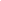 AGENDASOUTH HAVEN CHARTER TOWNSHIPSEPTEMBER 9, 2020 Call to Order Approval of Minutes of August 12, 2020 Correspondence Public Comments, Audience Members are allowed 3 minutes to discuss items not on the Agenda (5 minutes for groups) Approval of Agenda OLD BUSINESS	     Coastal Management with City of South Haven and Casco Township Signs on BridgesEvergreen Bluff repairsNEW BUSINESS Public Hearing – Truth in TaxationResolution 20-18Approve L4029Set Public Hearing for Budget 2021Noise OrdinanceResolution in support of Brownfield DevelopmentREPORTSAirportAlVan Humane SocietyBuilding/Electrical/MechanicalBuilding Committee Fire/AmbulanceLibraryPark Committee Planning CommissionRoadsSenior ServicesWater/Sewer AuthorityZoning Board of AppealsTREASURER’S REPORTFINANCIAL REPORT REVIEW BOARD COMMENTS ADJOURNMENT	